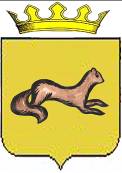 КОНТРОЛЬНО-СЧЕТНЫЙ ОРГАН ОБОЯНСКОГО РАЙОНАКУРСКОЙ ОБЛАСТИ306230, Курская обл., г. Обоянь, ул. Шмидта д.6, kso4616@rambler.ruЗАКЛЮЧЕНИЕ №34внешней камеральной проверки отчета администрации«города Обояни» Обоянского района Курской области об исполнении местного бюджета за 2016 годг. Обоянь								                          19 апреля 2017г.Основание проверки: Статья 264.4 Бюджетного Кодекса Российской Федерации, Федеральный закон Российской Федерации от 7 февраля 2011 г. № 6-ФЗ «Об общих принципах организации и деятельности контрольно-счётных органов субъектов Российской Федерации и муниципальных образований», план деятельности Контрольно-счетного органа Обоянского района Курской области на 2017 год.Цель проверки: Проверить достоверность представленного отчета, как носителя полной информации о финансовой деятельности главного (главных) распорядителя (распорядителей) бюджетных средств.Объект проверки: Отчет администрации муниципального образования «города Обояни» Обоянского района Курской области об исполнении местного бюджета за 2016 год.Пакет документов соответствует требованиям статьи 264.1 Бюджетного кодекса Российской Федерации и инструкции о порядке составления и предоставления годовой, квартальной и месячной отчетности об исполнении бюджетов бюджетной системы Российской Федерации, утвержденной приказом Министерства финансов от 28.12.2010 г. №191н. Доходы муниципального образования в 2016 году составили 45520,5 тыс. руб. (утверждено решением о бюджете – 45356,4 тыс. руб.).	Доля помощи областного бюджета в общей сумме доходов муниципального образования составила 16,7%.Кассовое исполнение расходов муниципального бюджета главным распорядителем бюджетных средств составило 45570,7 тыс. руб. (предельные бюджетные ассигнования были предусмотрены в сумме 52918,7 тыс. руб.).Неисполненные назначения, предусмотренные ассигнованиями, составили 7347,9 тыс. руб., из них:по разделу «Общегосударственные вопросы» - 100,9 тыс. руб.;по разделу «Национальная экономика» - 2725,5 тыс. руб.;по разделу «Жилищно-коммунальное хозяйство» - 4506,3 тыс. руб.;по разделу «Культура, кинематография» - 3,9 тыс. руб.;по разделу «Физическая культура и спорт» - 11,3 тыс. руб.По видам расходов неисполненные назначения составили:по оплате работ, услуг – 4359,9 тыс. руб.;прочие расходы – 55,8 тыс. руб.;по нефинансовым активам – 2932,2 тыс. руб.Расходы на оплату труда с начислениями составили 12944,9 тыс. руб. Доля оплаты труда с начислениями в расходах местного бюджета в 2016 году составляет 28,4%.Бюджет муниципального образования «города Обояни» Обоянского района Курской области исполнен с дефицитом: дефицит муниципального бюджета составил 50,2 тыс. руб., (доходы бюджета всего 45520,5 тыс. руб. - расходы бюджета всего 45570,7 тыс. руб.).В соответствии с решением о местном бюджете муниципальному образованию утверждены безвозмездные трансферты на сумму 7580,8 тыс. рублей, (исполнение составило 7580,8 тыс. рублей или 100,0%). В том числе: дотации – 2302,4 тыс. рублей (исполнение 100%); субсидии – 5278,4 тыс. рублей (исполнение составило 5278,4 тыс. рублей или 100,0%). Прочие безвозмездные поступления утверждены на сумму 133,0 тыс. рублей, (исполнение составило 133,0 тыс. рублей или 100,0%). Возврат остатков субсидий и субвенций составил 29,4 тыс. руб.По данным ф. 0503323 «Отчет о движении денежных средств», поступления составили 48739,4 тыс. рублей, выбытия составили 49389,6 тыс. рублей.В соответствии с отчетом об исполнении бюджета (ф. 0503117) муниципальным образованием в 2016 году были получены бюджетные кредиты:- От других бюджетов бюджетной системы РФ в сумме 3218,9 тыс. руб.Также в отчетном периоде было осуществлено погашение бюджетных кредитов:- От кредитных организаций на сумму 1450,0 тыс. руб.- От других бюджетов бюджетной системы РФ на сумму 2368,9 тыс. руб.БалансДанные баланса по разделу I «Нефинансовые активы» на начало 2016 года составляли по бюджету – 167445,3 тыс. рублей.На конец 2016 года по разделу I «Нефинансовые активы» данные по балансу составили 152882,9 тыс. рублей.Данные баланса по разделу II «Финансовые активы» на начало 2016 года составляли 8191,7 тыс. рублей. Данные баланса по разделу II «Финансовые активы» на конец 2016 года составили 8251,3 тыс. рублей.В соответствии с балансом исполнения консолидированного бюджета субъекта РФ и бюджета территориального государственного внебюджетного фонда на 01.01.2017 ф. 0503320 по разделу III «Обязательства» на начало 2016 года составляли 9222,2 тыс. рублей. На конец 2016 года обязательства составляют 10885,8 тыс. рублей.Выводы:1. Пакет документов соответствует требованиям статьи 264.1 Бюджетного кодекса Российской Федерации и инструкции о порядке составления и предоставления годовой, квартальной и месячной отчетности об исполнении бюджетов бюджетной системы Российской Федерации, утвержденной приказом Министерства финансов от 28.12.2010 г. №191н. 2. Неисполненные назначения, предусмотренные ассигнованиями, составили 7347,9 тыс. рублей.3. Доля помощи областного бюджета в общей сумме доходов муниципального образования составила 16,7%.4. Доля оплаты труда с начислениями в расходах местного бюджета в 2016 году составляет 28,4%.5. Бюджет муниципального образования «города Обояни» Обоянского района Курской области исполнен с дефицитом: дефицит муниципального бюджета составил 50,2 тыс. рублей.6. В соответствии с балансом исполнения консолидированного бюджета субъекта РФ и бюджета территориального государственного внебюджетного фонда на 01.01.2017 ф. 0503320 по разделу III «Обязательства» на начало 2016 года составляли 9222,2 тыс. рублей. На конец 2016 года обязательства составляют 10885,8 тыс. рублей.7. По данным ф. 0503323 «Отчет о движении денежных средств», поступления составили 48739,4 тыс. рублей, выбытия составили 49389,6 тыс. рублей.8. В соответствии с отчетом об исполнении бюджета (ф. 0503117) муниципальным образованием в 2016 году были получены бюджетные кредиты:- От других бюджетов бюджетной системы РФ в сумме 3218,9 тыс. руб.Также в отчетном периоде было осуществлено погашение бюджетных кредитов:- От кредитных организаций на сумму 1450,0 тыс. руб.- От других бюджетов бюджетной системы РФ на сумму 2368,9 тыс. рублей.ПредседательКонтрольно-счетного органаОбоянского района Курской области	                                                  С.Н. ШеверевВедущий инспектор Контрольно-счетного органаОбоянского района Курской области	                                                   Л.В. Климова